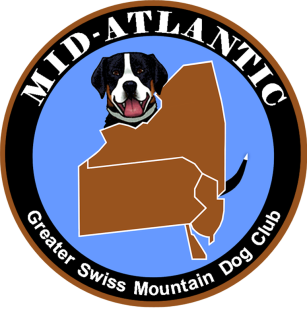 Mid Atlantic Greater Swiss Mountain Dog ClubBoard Meeting MinutesApril 14, 2018The Cru Pizza and Deli2716 N. 6th St.Harrisburg, PA 17110President Hecker called the meeting to order.Attendance: President Janie Hecker, Vice President Denise Mitterando, Treasurer Stephanie Dooley,  	Secretary Andrea Haubrick, Joe Neuman, Carol Neuman, Wayne Hecker, Sharon GardnerApproval of Minutes: Joe Neuman moved to approved Minutes from February 14, 2018 meeting. Seconded by Wayne Hecker. 									 Approved Reports of Officers: 	There were no reports from any Officers.Reports from Committees:	Communications Committee – no reportEducation Committee – Joe Neuman moved to approve spending $50 for the All About Dogs event with Berks County Kennel Club. Seconded by Carol Neuman										ApprovedGSMDCA Liaison-Janie Hecker-no reportRegional Activities-no reportSocial Events-no report but this Committee is in need of a social plannerSpecialty Show Committee-The December 2018 Specialty Show will be held at the Lehigh Valley Kennel Club in Allentown, PA. 			       The 2019 Specialty Show will be moving to August and will be held in Harrisburg. A list of judges is being compiled and they must be a multiple working breed judge. A list for trophy donations is being compiled and all money will go to Stephanie.Ways and Means Committee-A new GSMD breed magnet is being designed. It will be available for sale once it has been produced. Looking into embroidered shirts with the new club logo.Working Events Committee-Joe Neuman made a motion to add an additional $100 to cover the cost of the Weight Pull on April 28, 2018 at the K9JYM in Colmar, PA . Seconded by Sharon Gardner.									ApprovedPack Hike to take place On May 12 and 13 in the High Bridge, New Jersey Area. These will be eight mile hikes on each day and it may be extended to a 10 mile hike on one of the days. Cost is $20 per dog per day or $30 per dog for both days. Denise now has a scale to weigh the dogs so an extra trip to the vet for weight will not be needed.Drafting: Sharon Gardner is working with Sarah Winkelvoss to coordinate a Drafting TrialFarm Dog: A Pre-approved venue has not been found and it is still being looked into.Therapy Dog/CGC Testing: Sharon Gardner has offered her residence for Therapy Dog Introduction and CGC Testing on May 20, 2018.Swissie Fun Day: TBACanine CPR: More information to comeDay at the Beach: This activity will be revisited at a later dateBark at the Park: It was decided that all MAGS members could inform the group when Bark in the Park was happening at a ballpark in their area and members could choose to attend.Swissies at the Winery:  Tentatively set for October 2018 at the Working Dog Winery in Robbinsville, NJ. More details will follow.Parade: Christmas Parade in New Hope, PAPolo Park: Tinicum Park dog event dates pending and Sharon Gardner will provide more information about this event.Member/Swissy Picnic: not discussed.New BusinessJoe Neuman made a motion to adjourn. Seconded by Denise Mitterando. Approved		The meeting was adjourned at 1:30 p.m. 